How to get to the Ramada Pearl Hotel Guangzhou (ICONIP 2017 Venue)Please show the name of the hotel in Chinese to taxi driver or others.请带我去：广州凯旋华美达大酒店地址：广州市越秀区广州大道中明月一路9号     电话：+86-20-86009099Please take me to the Ramada Pearl Hotel Guangzhou.Address: No. 9 Mingyue 1st Road, Guangzhou Middle Avenue, Yuexiu District, +Guangzhou, ChinaTelephone: +86-20-86009099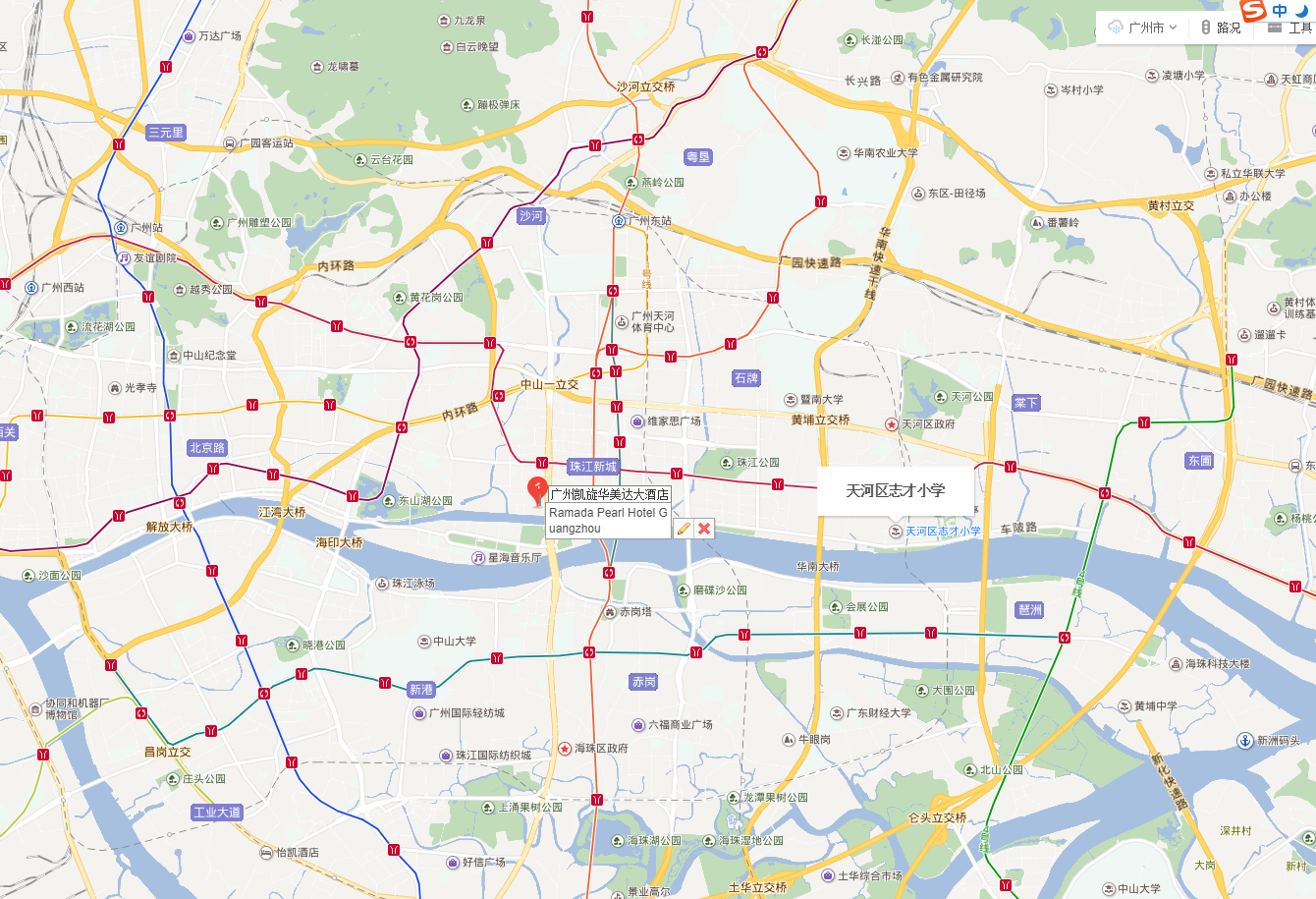 Tips：Baidu Maps App can be used to navigate your way around China.